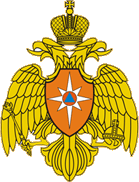 КУЛЬТУРА БЕЗОПАСНОСТИ ЖИЗНЕДЕЯТЕЛЬНОСТИМинистерство Российской Федерации по делам гражданской обороны, 
чрезвычайным ситуациям и ликвидаций последствий стихийных бедствийРегистрация туристических группС целью обеспечения безопасности туристов и оказания, в случае необходимости, своевременной квалифицированной помощи на территории Российской Федерации МЧС РФ рекомендует туристическим группам и отдельным туристам информировать службы МЧС регионов о своем маршруте. Рекомендации по постановке на учёт в территориальных управлениях МЧС России по субъектам РФ и поисково-спасательных формированиях, туристских групп, совершающих спортивные походы (путешествия) Туристские (альпинистские) группы, совершающие спортивные походы (путешествия) и их руководители, при обращении в территориальные управления МЧС России по субъектам РФ или поисково-спасательные формирования, с ходатайством о постановке на учёт на время совершения похода (путешествия), обязаны: · ознакомиться с необходимой и достоверной информацией о потенциальной опасности на маршруте; · ознакомиться с имеющейся информацией о гидро, метео условиях, сложившихся в районе предполагаемого маршрута; · в соответствии с гидро, метео условиями, сложившимися в районе предполагаемого маршрута, потенциальными опасностями на маршруте, проконсультироваться о безопасном прохождении маршрута, соблюсти правила личной и групповой безопасности, получить памятки по соблюдению безопасности на маршруте;проверить самостоятельно и предоставить для проверки (при согласии граждан) групповое и личное снаряжение, касающееся безопасного прохождения маршрута, имеющиеся средства связи, средства сигнализации, маршрутные документы, наличие продуктов питания, медикаментов; · производить взаимообмен имеющейся информацией о пребывании спортивных туристских (альпинистских) групп и отдельных граждан, совершающих походы (путешествия) на территориях территориальных управлений МЧС России по субъектам РФ или зонах действиях поисково-спасательных формирований; · предоставить номера телефонов, адреса членов группы; ознакомиться с ближайшими точками возможной экстренной связи на протяжении маршрута;· проверить наличие страховых документов группы (участников) и предоставить их для занесения информации в «Журнал регистрации спортивных туристских (альпинистских) групп и отдельных граждан»; · в случае неподготовленности группы по вопросам безопасного прохождения маршрута делается запись в маршрутной книжке и в «Журнал регистрации спортивных туристских (альпинистских) групп и отдельных граждан»; Правила регистрации туристических групп Постановка на учет и снятие с учета туристических групп должны осуществляться не позднее, чем за 15 суток до выхода на маршрут в Главное управление МЧС России по региону или аварийно-спасательное формирование. При этом туристической организацией (руководителем группы) подается заявка на проведение туристического мероприятия. В заявке указываются следующие сведения: - название, адрес, телефон организации; - дата начала и окончания туристического мероприятия; - маршрут движения с указанием начального, промежуточных и конечного пунктов, контрольные пункты на маршруте и предполагаемое время их прохождения; - маршрут аварийного выхода; - порядок связи с группой на маршруте; - планируемое количество туристов, их гражданство, местожительство; - фамилия, имя, отчество руководителя группы, его заместителя, их телефоны; - паспортные данные членов похода, включая визовые документы (для иностранных граждан), местожительство.Совместно с руководителем группы заполняется «Сообщение о совершении туристского похода», определяются промежуточные контрольные пункты. При предоставлении письменного (без представителя группы) «Сообщения о совершении туристского похода», руководитель группы обязан по контактным телефонам связаться с территориальными управлениями МЧС России по субъектам РФ или поисково-спасательными формированиями с целью предоставления полной информации о группе для заполнения «Журнала регистрации спортивных туристских (альпинистских) групп и отдельных граждан» (указывается, что информация получена по телефону, дата, время).По требованию направить письменное извещение телеграфом о начале активной части маршрута. Не позднее срока начала мероприятия в Главное управление МЧС России по региону или аварийно-спасательное формирование направляется сообщение, подтверждающее фактический выход группы на маршрут, а так же указываются изменения состава участников, сроков проведения и другие данные. После выхода группы с маршрута, но не позднее заявленного срока окончания мероприятия, Главное управление МЧС России по региону или аварийно-спасательное формирование уведомляется об окончании мероприятия. При возникновении бедствия на маршруте, чрезвычайного происшествия с группой туристические организации, туристы обязаны принять меры по спасению пострадавших собственными силами и передать сообщение о происшествии в Главное управление МЧС России по региону или аварийно-спасательное формирование по согласованным каналам связи. Координацию деятельности всех аварийно-спасательных служб, аварийно-спасательных формирований на территориях субъектов Российской Федерации осуществляют органы управления при органах исполнительной власти субъектов Российской Федерации, специально уполномоченные на решение задач в области защиты населения и территорий от чрезвычайных ситуаций. Координацию деятельности всех аварийно-спасательных служб, аварийно-спасательных формирований на территориях органов местного самоуправления осуществляют органы управления при органах местного самоуправления, специально уполномоченные на решение задач в области защиты населения и территорий от чрезвычайных ситуаций. Рекомендации по постановке на учёт в территориальных управлениях МЧС России по субъектам РФ и поисково-спасательных формированиях, туристских групп, совершающих спортивные походы (путешествия) Туристские (альпинистские) группы, совершающие спортивные походы (путешествия) и их руководители, при обращении в территориальные управления МЧС России по субъектам РФ или поисково-спасательные формирования, с ходатайством о постановке на учёт на время совершения похода (путешествия), обязаны: · ознакомиться с необходимой и достоверной информацией о потенциальной опасности на маршруте; · ознакомиться с имеющейся информацией о гидро, метео условиях, сложившихся в районе предполагаемого маршрута; · в соответствии с гидро, метео условиями, сложившимися в районе предполагаемого маршрута, потенциальными опасностями на маршруте, проконсультироваться о безопасном прохождении маршрута, соблюсти правила личной и групповой безопасности, получить памятки по соблюдению безопасности на маршруте;проверить самостоятельно и предоставить для проверки (при согласии граждан) групповое и личное снаряжение, касающееся безопасного прохождения маршрута, имеющиеся средства связи, средства сигнализации, маршрутные документы, наличие продуктов питания, медикаментов; · производить взаимообмен имеющейся информацией о пребывании спортивных туристских (альпинистских) групп и отдельных граждан, совершающих походы (путешествия) на территориях территориальных управлений МЧС России по субъектам РФ или зонах действиях поисково-спасательных формирований; · предоставить номера телефонов, адреса членов группы; ознакомиться с ближайшими точками возможной экстренной связи на протяжении маршрута;· проверить наличие страховых документов группы (участников) и предоставить их для занесения информации в «Журнал регистрации спортивных туристских (альпинистских) групп и отдельных граждан»; · в случае неподготовленности группы по вопросам безопасного прохождения маршрута делается запись в маршрутной книжке и в «Журнал регистрации спортивных туристских (альпинистских) групп и отдельных граждан»; Правила регистрации туристических групп Постановка на учет и снятие с учета туристических групп должны осуществляться не позднее, чем за 15 суток до выхода на маршрут в Главное управление МЧС России по региону или аварийно-спасательное формирование. При этом туристической организацией (руководителем группы) подается заявка на проведение туристического мероприятия. В заявке указываются следующие сведения: - название, адрес, телефон организации; - дата начала и окончания туристического мероприятия; - маршрут движения с указанием начального, промежуточных и конечного пунктов, контрольные пункты на маршруте и предполагаемое время их прохождения; - маршрут аварийного выхода; - порядок связи с группой на маршруте; - планируемое количество туристов, их гражданство, местожительство; - фамилия, имя, отчество руководителя группы, его заместителя, их телефоны; - паспортные данные членов похода, включая визовые документы (для иностранных граждан), местожительство.Совместно с руководителем группы заполняется «Сообщение о совершении туристского похода», определяются промежуточные контрольные пункты. При предоставлении письменного (без представителя группы) «Сообщения о совершении туристского похода», руководитель группы обязан по контактным телефонам связаться с территориальными управлениями МЧС России по субъектам РФ или поисково-спасательными формированиями с целью предоставления полной информации о группе для заполнения «Журнала регистрации спортивных туристских (альпинистских) групп и отдельных граждан» (указывается, что информация получена по телефону, дата, время).По требованию направить письменное извещение телеграфом о начале активной части маршрута. Не позднее срока начала мероприятия в Главное управление МЧС России по региону или аварийно-спасательное формирование направляется сообщение, подтверждающее фактический выход группы на маршрут, а так же указываются изменения состава участников, сроков проведения и другие данные. После выхода группы с маршрута, но не позднее заявленного срока окончания мероприятия, Главное управление МЧС России по региону или аварийно-спасательное формирование уведомляется об окончании мероприятия. При возникновении бедствия на маршруте, чрезвычайного происшествия с группой туристические организации, туристы обязаны принять меры по спасению пострадавших собственными силами и передать сообщение о происшествии в Главное управление МЧС России по региону или аварийно-спасательное формирование по согласованным каналам связи. Координацию деятельности всех аварийно-спасательных служб, аварийно-спасательных формирований на территориях субъектов Российской Федерации осуществляют органы управления при органах исполнительной власти субъектов Российской Федерации, специально уполномоченные на решение задач в области защиты населения и территорий от чрезвычайных ситуаций. Координацию деятельности всех аварийно-спасательных служб, аварийно-спасательных формирований на территориях органов местного самоуправления осуществляют органы управления при органах местного самоуправления, специально уполномоченные на решение задач в области защиты населения и территорий от чрезвычайных ситуаций. 